ALUCHE Y SUS CALLES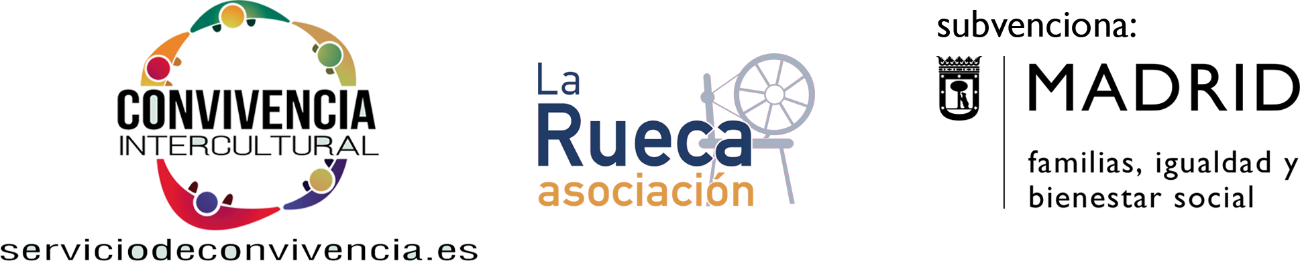 PCUARTDEPOBLETACUÑATMAMONSEÑORYOCAÑAPLREAIRJOSEMAURELOEGOODMRMAQUEDAYFUALFSSTSUBCIP O  UNURVATESIEJAPRLELETYEBENESPAESGIOSELSTODZCNTUNECYEUEBEQIAITERKETRUNSQSHOLNUNRRITQUEROAAEKCPIAAEOERECENADRRLLUAUHDYTCNOFCOAAEYOBLELOLOAOAOJSMTJVXCGAILOATSRBSBOIUOAEBTENLENEAIROTRKUMLISOULCAMARENASIABLOEATQAUNQPOONIWOLCAAJEUROZEAJALDUMUTLVMTMBAURAECKLUÑOONIOEJINPVZOCAUVMINEVAMESONIINTXIQTPERVNTAEIMAANTEMÑPADREPIQUERMaquedaValmojadoYebenesArrayanesLuis feitoAvestruzParque Cerro AlmodovarIllescasCamarenaQueroTemblequeParque AlucheSeseñaMarcelino CastilloEscalona